      МЕЖДУНАРОДНЫЙ ТЕЛЕКИНОФОРУМ "ВМЕСТЕ"                              . Москва, ул. Сущевский вал, д. 5, стр. 2, офис 412E-mail: yaltaforum@list.ru; www.ITCF.ru тел. +79852922000; +7(916) 4467250; 84999731376            ПОСТАНОВЛЕНИЕ      Организационного комитета Международного телекинофорума                                                     «Вместе»        г. Москва                                                                  9 сентября 2020 годаОрганизационный комитет ПОСТАНОВЛЯЕТ:	1.  В связи с неблагоприятной эпидемиологической обстановкой, не позволяющей в полном объеме осуществить программу юбилейного ХХ Международного телекинофорума «Вместе», перенести проведение ХХ Международного телекинофорума «Вместе» на 2021 год. Дату проведения согласовать с руководством Республики Крым и города Ялта.	2. В связи с поступившей просьбой освободить В.Л.Богданова от обязанностей Председателя Оргкомитета Международного телекинофорума «Вместе». Избрать В.Л.Богданова Почетным Председателем Международного телекинофорума «Вместе».	3. Избрать Председателем Оргкомитета Международного телекинофорума «Вместе» В.Г.Соловьева, Председателя Союза журналистов России.	4. Утвердить рабочую группу по подготовке ХХ Международного телекинофорума "Вместе" в составе:- Токарев Борис Васильевич, Джазоян Ашот Егишеевич, Кондрашов Александр Иванович,  Мацюк Юрий Васильевич, Усов Анатолий ДмитриевичРассмотреть предложения рабочей группы на очередном заседании Организационного комитета в ноябре 2020 года. Председатель Организационного комитета                      В.Г.Соловьев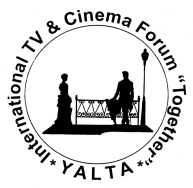 